Квітковий дивограйЗолотокоса осінь щедра на свята.. Напередодні Дня працівників освіти за ініціативи служби «Козацькі таланти»  учні зробили своїм педагогам прекрасний подарунок – виставку власноруч створених композицій «Квітковий дивограй».          Неймовірні за своєю красою та оригінальністю квіткові експозиції прикрасили актову залу. Учні проявили творчість, креативність і любов до прекрасного. У композиціях ми побачили і народні мотиви, і класичні нотки, і казкові сюжети, і просто естетично довершені осінні букети. Дуже багато зусиль вкладено, щоб вразити відвідувачів красою, осінніми  яскравими фарбами та  цікавими задумами. Виставка сподобалась всім. Сподіваємось, що вона підняла настрій та додала позитиву нашим улюбленим педагогам!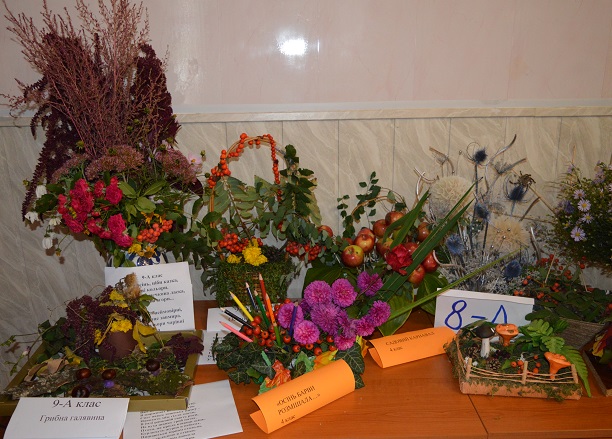 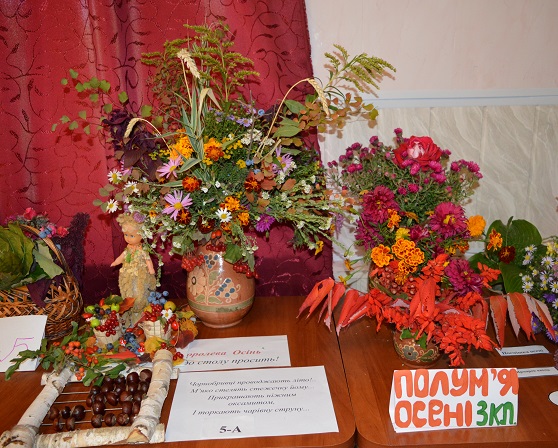 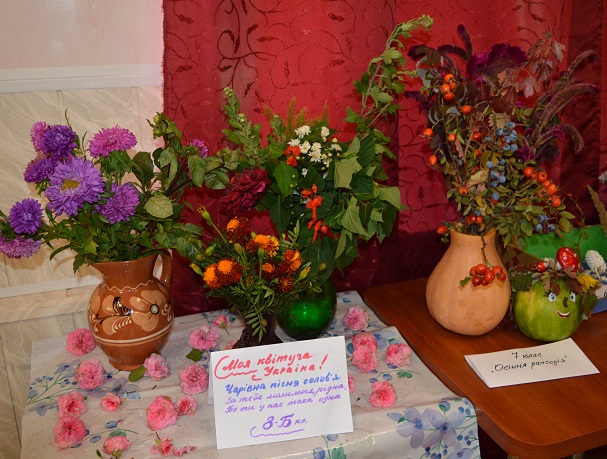 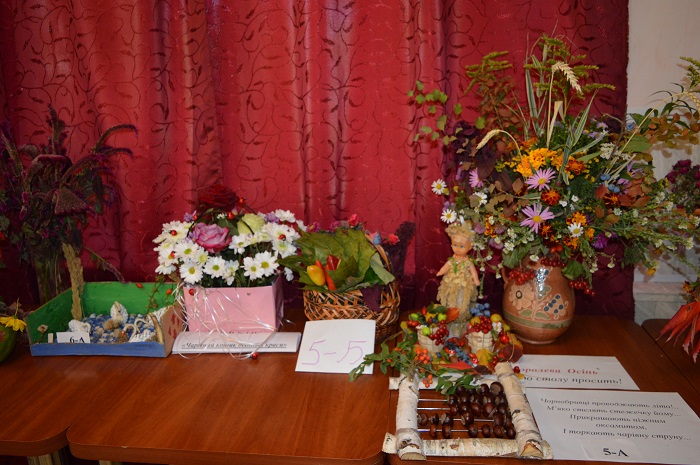 